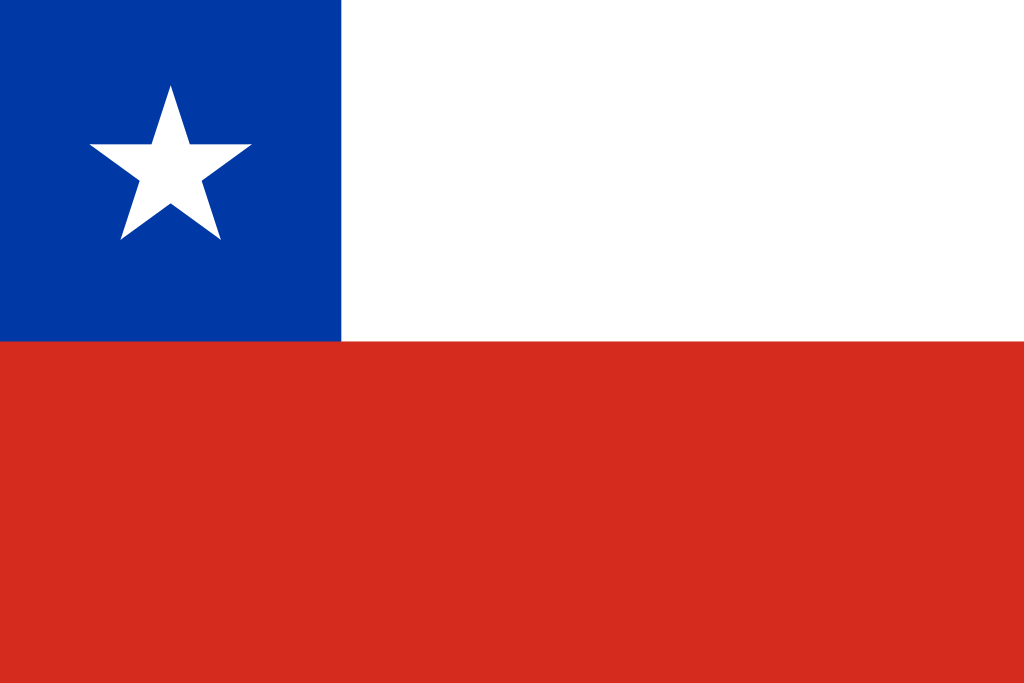 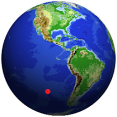 ラパ・ヌイ国立公園 Rapa Nui National Park（イースター島）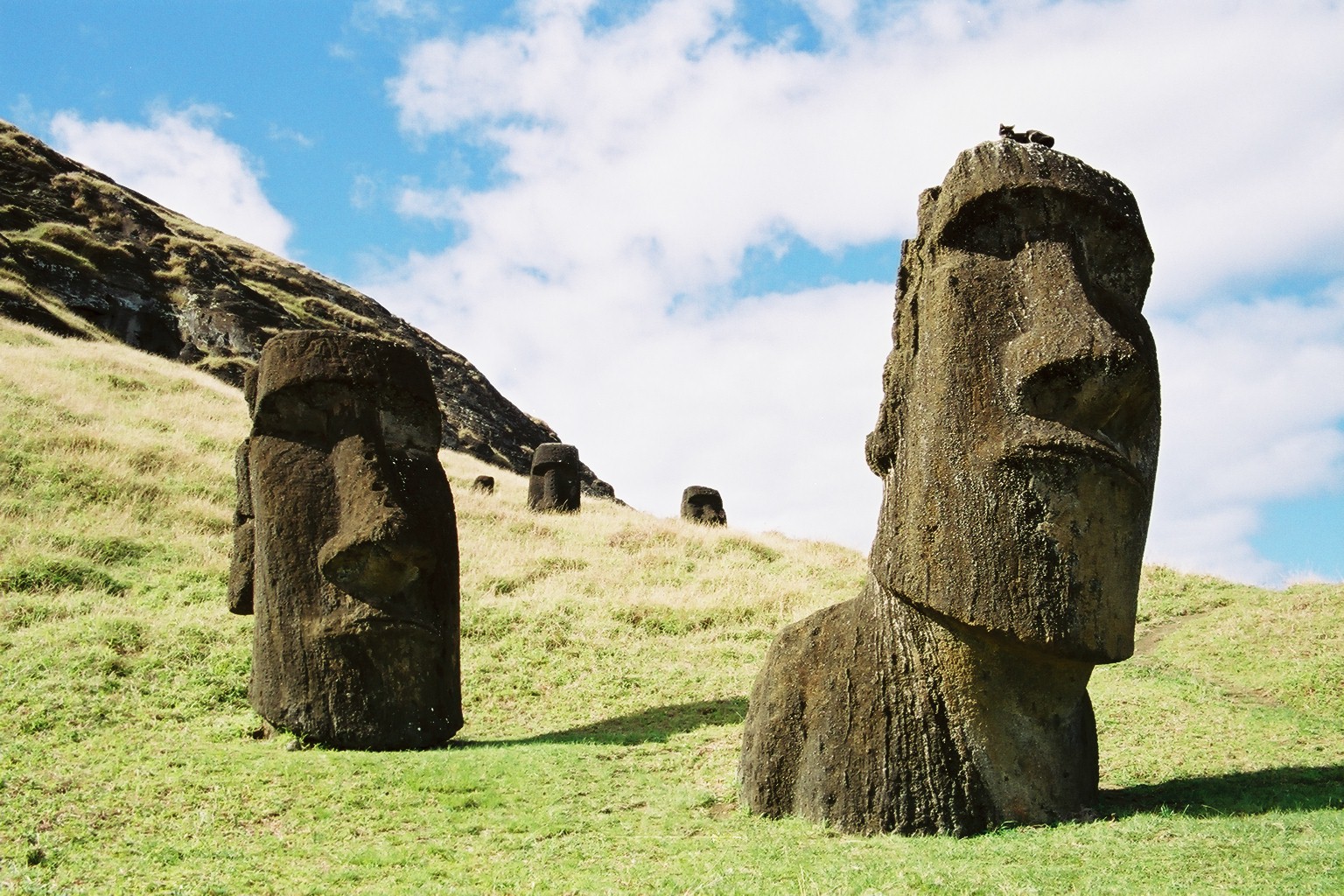 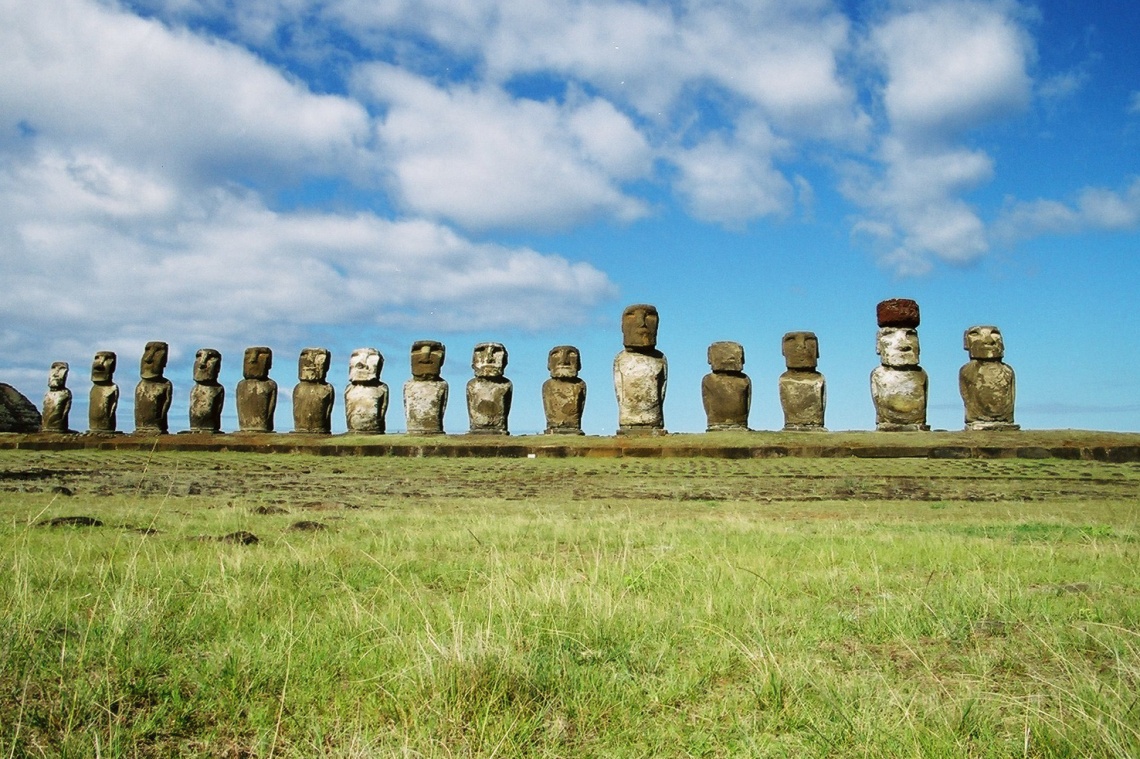 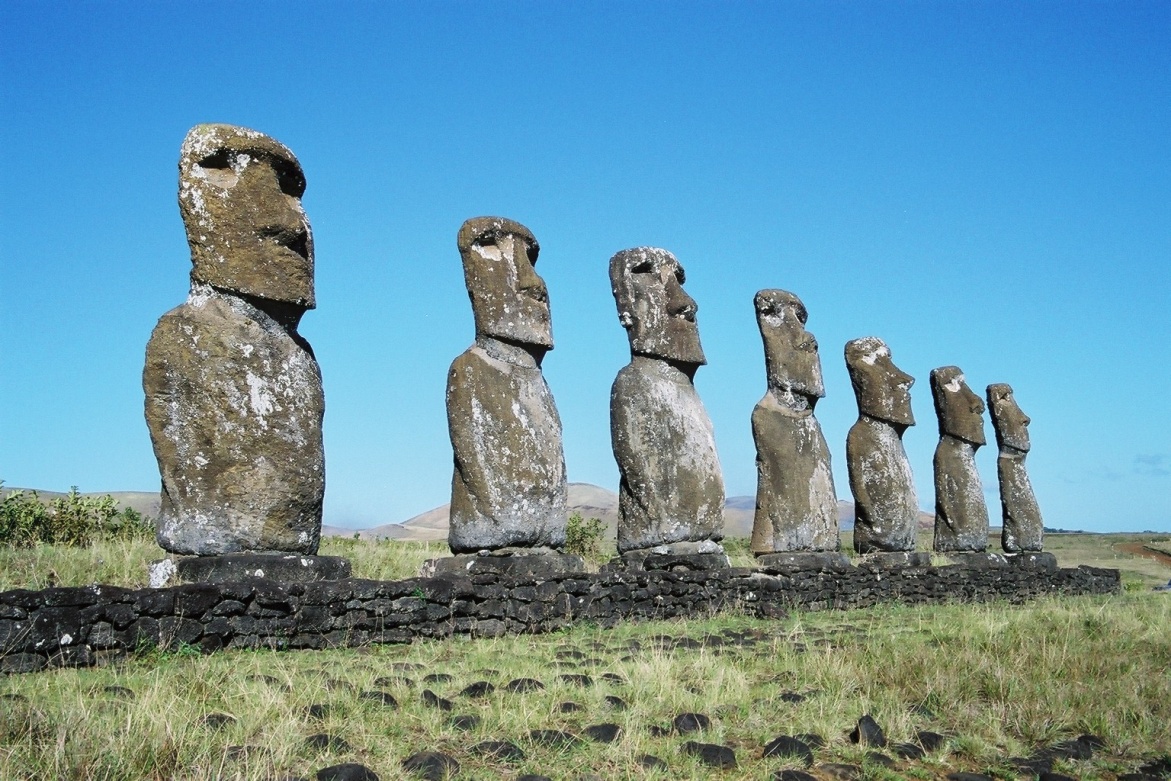 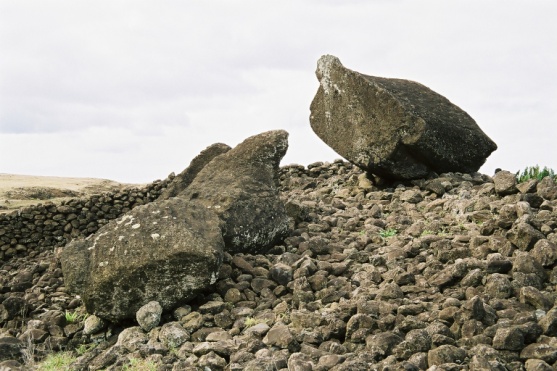 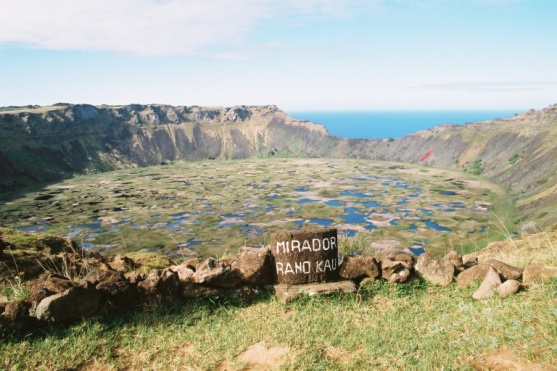 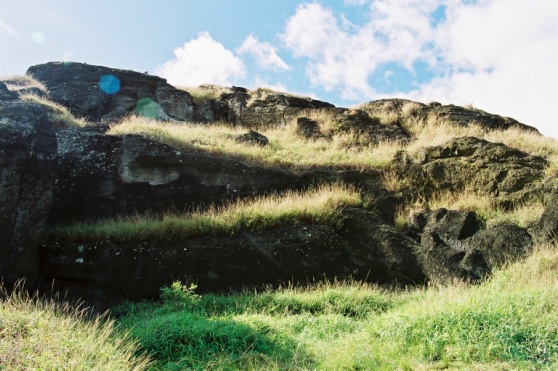 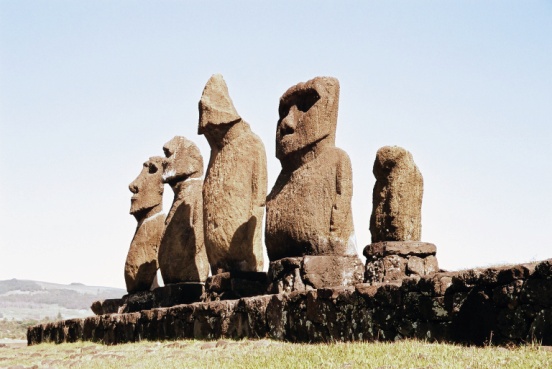 Photo & Text  ⓒ　2016  www.theworldheritage.com　世界遺産への旅